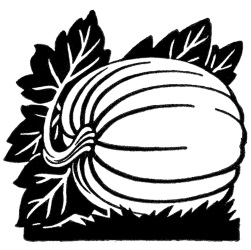 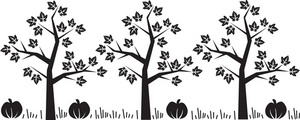 											September 26, 2014Dear Families,It’s Pumpkin time!  In conjunction with our “fall” themes, we are planning a field trip to the pumpkin patch!  We will be headed to Bauman Farms on:Thursday- October 30, 2014The morning classes will depart at 8:30am and return to school by 10:45am.  The afternoon classes will depart at 12:15pm and return to school by 2:20pm.  During our visit to Bauman Farms your child will: pick any pumpkin from the pumpkin patch (that he/she can carry by themselves), one piece of Indian corn, and a gourd.  We will also observe apple cider being pressed and processed (a sample of this cider is included too, YUMMY!), eat an apple cider donut, a hayride around the farm, we will learn about the different farm animals that live on Bauman Farm, and we will use team work to navigate through a hay maze!  Wow…we are going to have so much fun!The cost of this field trip is $10.00 per person, including adult volunteers.  Funding for busing is no longer available.  Therefore, we have included the cost of the busses in our price.  Please send this amount to school with your child as soon as possible.  We will need all money turned in no later than Thursday, October 23rd.  If the cost of this field trip is a hardship, please contact your child’s teacher-there are scholarships available.  If you would like to send a donation for a child in need, that would be appreciated.  On the day of the field trip, please make sure that your child wears appropriate outdoor clothing!  Rubber boots and a rain jacket might be a good idea for our unpredictable weather!  Your child will NOT need to bring their backpack to school on this day.  Plastic bags will be provided for the students to carry their treasures home in!Each Kindergarten class will need 5 adult chaperones.  If you would like to join us, notify your child’s teacher soon!  We will also need to make sure you have the district required background check form filled out and approved before attending the field trip.  We would also like to remind you that our school policy does not allow younger children/siblings to accompany us on field trips.												Looking forward to our trip,        						The Kindergarten Teachers